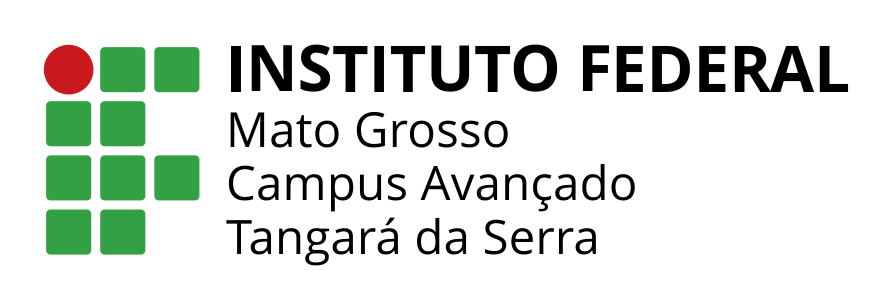 PROPOSTA DE AULA DE CAMPO / VISITA TÉCNICATangará da Serra - MTMês, ano._______________________________________Nome do Coordenador do ProjetoCoordenadora do projetoTurmas envolvidas:Local de Realização da atividade:Data da realização da atividadeHorário das atividadesHorário das atividadesHorário das atividadesMatutino:Vespertino:Noturno:Público Alvo:Responsáveis pela atividadeResponsáveis pela atividadeNomes:Coordenadores:Colaboradores:Justificativa:OBJETIVOS:Objetivo Geral: Objetivos Específicos:Área de Conhecimento:(   ) Linguagens, Códigos e suas tecnologias(   ) Ciências Humanas e suas tecnologias(   ) Ciências da Natureza, Matemática e suas tecnologias(   ) Área Técnica (    ) Outra. Especificar: ____________________________________________________Área Temática / Tema:Atividades Propostas: Metodologia: AvaliaçãoRecursos Necessários: